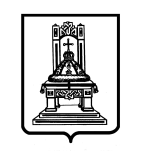 ПРАВИТЕЛЬСТВОТВЕРСКОЙ ОБЛАСТИП О С Т А Н О В Л Е Н ИЕО реализации отдельных положений Трудового кодекса Российской Федерации В соответствии со статьями 145 и 349.5 Трудового кодекса Российской Федерации, законом Тверской области от 02.08.2011 № 44-ЗО «О Правительстве Тверской области» Правительство Тверской области постановляет:1. Установить, что предельный уровень соотношения среднемесячной заработной платы руководителей, их заместителей, главных бухгалтеров государственных учреждений Тверской области и государственных унитарных предприятий Тверской области (далее также – организации), формируемой за счет всех источников финансового обеспечения и рассчитываемой за календарный год, и среднемесячной заработной платы работников организаций (без учета заработной платы соответствующего руководителя, его заместителей, главного бухгалтера) (далее – предельный уровень соотношения среднемесячной заработной платы руководителей, их заместителей и главных бухгалтеров организаций и среднемесячной заработной платы работников таких организаций) определяется с учетом пределов, в соответствии с пунктами 2 и 3 настоящего постановления:1) нормативными правовыми актами Правительства Тверской области, устанавливающими систему оплаты труда в определенной отрасли (конкретном учреждении), – в отношении государственных учреждений Тверской области;2) нормативными правовыми актами исполнительных органов государственной власти Тверской области, осуществляющих координацию деятельности в соответствующей их компетенции отрасли экономики, – в отношении подведомственных государственных унитарных предприятий Тверской области.2. Предельный уровень соотношения среднемесячной заработной платы руководителей, их заместителей и главных бухгалтеров организаций и среднемесячной заработной платы работников таких организаций устанавливается в следующих пределах, за исключением случаев, предусмотренных пунктом 3 настоящего постановления:1) для руководителей организаций – в кратности от 1 до 6 (среднемесячная заработная плата руководителя организации не должна превышать шестикратный размер среднемесячной заработной платы работников данной организации);2) для заместителей руководителей организаций – в кратности от 1 до 5 (среднемесячная заработная плата заместителя руководителя организации не должна превышать пятикратный размер среднемесячной заработной платы работников данной организации);3) для главных бухгалтеров организаций – в кратности от 1 до 4 (среднемесячная заработная плата главного бухгалтера организации не должна превышать четырехкратный размер среднемесячной заработной платы работников данной организации).В случае если главный бухгалтер одновременно является заместителем руководителя организации, предельный уровень соотношения его заработной платы определяется в соответствии с правилами, установленными подпунктом 2 настоящего пункта.3. Предельный уровень соотношения среднемесячной заработной платы руководителей, их заместителей и главных бухгалтеров организаций подведомственных Правительству Тверской области, и среднемесячной заработной платы работников таких организаций устанавливается в следующих пределах:1) для руководителей организаций – в кратности от 1 до 8 (среднемесячная заработная плата руководителя организации не должна превышать восьмикратный размер среднемесячной заработной платы работников данной организации);2) для заместителей руководителей организаций – в кратности от 1 до 7 (среднемесячная заработная плата заместителя руководителя организации не должна превышать семикратный размер среднемесячной заработной платы работников данной организации);3) для главных бухгалтеров организаций – в кратности от 1 до 7 (среднемесячная заработная плата главного бухгалтера организации не должна превышать семикратный размер среднемесячной заработной платы работников данной организации).В случае если главный бухгалтер одновременно является заместителем руководителя организации, предельный уровень соотношения его заработной платы определяется в соответствии с правилами, установленными подпунктом 2 настоящего пункта.4. Установить предельный уровень соотношения среднемесячной заработной платы руководителя, его заместителей, главного бухгалтера Территориального фонда обязательного медицинского страхования Тверской области (далее – ТФОМС ТО) и среднемесячной заработной платы работников ТФОМС ТО:1) для руководителя ТФОМС ТО среднемесячная заработная плата не должна превышать шестикратный размер среднемесячной заработной платы работников ТФОМС ТО;2) для заместителей руководителя ТФОМС ТО среднемесячная заработная плата не должна превышать пятикратный размер среднемесячной заработной платы работников ТФОМС ТО;3) для главного бухгалтера ТФОМС ТО среднемесячная заработная плата не должна превышать четырехкратный размер среднемесячной заработной платы работников ТФОМС ТО.5. Утвердить Порядок размещения информации о рассчитываемой за календарный год среднемесячной заработной плате руководителей, их заместителей, главных бухгалтеров Территориального фонда обязательного медицинского страхования Тверской области, государственных учреждений Тверской области и государственных унитарных предприятий Тверской области в информационно-телекоммуникационной сети Интернет и представления указанными лицами данной информации (прилагается).6. Настоящее постановление вступает в силу со дня его официального опубликования.Губернатор Тверской области                                                                              И.М. РуденяПриложениек постановлению ПравительстваТверской областиот 29.10.2018 № 320-ппПорядок размещения информации о рассчитываемой за календарный год среднемесячной заработной плате руководителей, их заместителей, главных бухгалтеров Территориального фонда обязательного медицинского страхования Тверской области, государственных учреждений Тверской области и государственных унитарных предприятий Тверской областив информационно-телекоммуникационной сети Интернет и представления указанными лицами данной информации1. Настоящий Порядок в соответствии со статьей 349.5 Трудового кодекса Российской Федерации регламентирует процедуру размещения информации о рассчитываемой за календарный год среднемесячной заработной плате руководителей, их заместителей, главных бухгалтеров Территориального фонда обязательного медицинского страхования Тверской области, государственных учреждений Тверской области и государственных унитарных предприятий Тверской области, формируемой за счет всех источников финансового обеспечения и рассчитываемой за календарный год (далее – среднемесячная заработная плата), в информационно-телекоммуникационной сети Интернет и представления указанными лицами данной информации.2. Информация о рассчитываемой за календарный год среднемесячной заработной плате в государственных учреждениях Тверской области, государственных унитарных предприятиях Тверской области размещается в информационно-телекоммуникационной сети Интернет на официальном сайте исполнительного органа государственной власти Тверской области, в подведомственности которого находятся государственные учреждения Тверской области, государственные унитарные предприятия Тверской области, осуществляющего координацию деятельности в соответствующей его компетенции отрасли экономики (далее – исполнительный орган), ежегодно в срок до 15 мая года, следующего за отчетным. Указанная информация представляется руководителями государственных учреждений Тверской области, государственных унитарных предприятий Тверской области в исполнительный орган ежегодно в срок до 30 апреля года, следующего за отчетным.По решению исполнительных органов информация, указанная в абзаце первом настоящего пункта, размещается в информационно-телекоммуникационной сети Интернет на официальных сайтах соответствующих организаций.В составе информации, подлежащей размещению в сети Интернет, указывается полное наименование государственного учреждения Тверской области или государственного унитарного предприятия Тверской области, занимаемая должность, а также фамилия, имя и отчество лица (последнее при наличии), в отношении которого размещается информация.3. Информация о среднемесячной заработной плате в Территориальном фонде обязательного медицинского страхования Тверской области размещается в информационно-телекоммуникационной сети Интернет на официальном сайте Территориального фонда обязательного медицинского страхования Тверской области ежегодно в срок до 15 мая года, следующего за отчетным. В составе информации, подлежащей размещению в сети Интернет, указывается полное наименование Территориального фонда обязательного медицинского страхования Тверской области, занимаемая должность, а также фамилия, имя и отчество лица (последнее при наличии), в отношении которого размещается информация.4. В размещаемой в информационно-телекоммуникационной сети Интернет информации запрещается указывать данные, позволяющие определить место жительства, почтовый адрес, телефон и иные индивидуальные средства коммуникации лиц, указанных в пункте 1 настоящего Порядка, а также сведения, отнесенные к государственной тайне или сведениям конфиденциального характера.5. Размещенная в информационно-телекоммуникационной сети Интернет информация о среднемесячной заработной плате руководителей, заместителей руководителя или главных бухгалтеров Территориального фонда обязательного медицинского страхования Тверской области, государственных учреждений Тверской области или государственных унитарных предприятий Тверской области не подлежит удалению с официального сайта в течение всего периода действия трудового договора с указанными лицами.В случае расторжения трудового договора с руководителем, заместителем руководителя, главным бухгалтером Территориального фонда обязательного медицинского страхования Тверской области, государственных учреждений Тверской области или государственных унитарных предприятий Тверской области информация о среднемесячной заработной плате данного лица подлежит удалению с официального сайта в срок не позднее семи рабочих дней со дня расторжения трудового договора или поступления в исполнительный орган информации о расторжении трудового договора.29.10.2018№ 320-пп        г. Тверь